Bradwell with Pattiswick Parish CouncilDate Issued: 2nd November 2015 Dear Councillor I hereby give notice that you are summoned to attend the forthcoming Parish council meeting of the Bradwell & Pattiswick Parish Council which will take place on Monday 9th November 2015 in the Village Hall, Church Road, Bradwell at 7.30pm for the purpose of transacting the business shown in the Agenda. The public and press are welcome to be present. 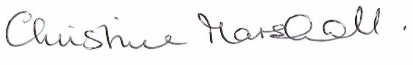 Christine MarshallPARISH CLERK & RESPONSIBLE FINANCE OFFICER THIS NOTICE WAS ISSUED on 2nd November 2015, by:   Mrs Christine Marshall  Parish Clerk & Responsible Financial OfficerBRADWELL with PATTISWICK PARISH COUNCIL Mill Cottage, Church Road, Bradwell, Braintree, CM77 8EP 	 	Tel: 07736 509716     E-MAIL: clerktobjcpc@Gmail.Com        2nd November 2015 ChairmanParish Clerk & Responsible Finance Officer:     Cllr Tony DunnTel: 01376 331409Mrs Christine Marshall Mill Cottage Church RoadBradwellBraintree Essex CM77 8EPTel: 07736 509716	E-Mail: clerktobjcpc@gmail.com        AGENDAFor the Parish Council meeting of Bradwell with Pattiswick Parish CouncilOn Monday 9th November 2015 in the Village Hall, Church Road, Bradwell at 7.30pmAGENDAFor the Parish Council meeting of Bradwell with Pattiswick Parish CouncilOn Monday 9th November 2015 in the Village Hall, Church Road, Bradwell at 7.30pmAGENDAFor the Parish Council meeting of Bradwell with Pattiswick Parish CouncilOn Monday 9th November 2015 in the Village Hall, Church Road, Bradwell at 7.30pmAGENDAFor the Parish Council meeting of Bradwell with Pattiswick Parish CouncilOn Monday 9th November 2015 in the Village Hall, Church Road, Bradwell at 7.30pmAGENDAFor the Parish Council meeting of Bradwell with Pattiswick Parish CouncilOn Monday 9th November 2015 in the Village Hall, Church Road, Bradwell at 7.30pmITEM PRESENTER SUBJECT STATUS STATUS 15/217CHAIRMAN WELCOME AND APOLOGIES FOR ABSENCE INFORMATION 15/218CHAIRMANCO-OPTION OF NEW COUNCILLORDECISION15/219CLERKNEW COUNCILLOR DECLARATIONSACTION15/220ALL MEMBERS DECLARATION OF INTERESTSTo receive any discloseable pecuniary interests or non-pecuniary interests, or interests relating to items on the agenda.  Members of the council are subject to the Local Authorities Code of Conduct as adopted in May 2015.  DECISION 15/221CHAIRMAN PUBLIC PARTICIPATION SESSION WITH RESPECT TO ITEMS ON THE AGENDA AND OTHER MATTERS THAT ARE OF MUTUAL INTEREST Councillors are no longer permitted to make representation in the Public Forum if they have discloseable pecuniary interests and/or other Pecuniary Interests on any items on the agenda as stated in the adopted Code of Conduct. The maximum time allowed for the public to participate, as stated in the Bradwell with Pattiswick Parish Council Standing Orders, is 15 minutes in total with each person being invited to speak for a maximum of 3 minutes. At the close of this item members of the public will no longer be permitted to address the council unless the Chairman deems it appropriate and adjourns the meeting.  INFORMATION 15/222CHAIRMANDISCUSSION WITH COUNCILLOR LADY PATRICIA NEWTON, BRAINTREE DISTRICT COUNCIL15/223DISTRICT COUNCILLORS DISTRICT COUNCILLORS TO ADDRESS THE MEMBERS IF PRESENT.  INFORMATION 15/224ALL MEMBERS TO CONFIRM:The minutes of the parish council meeting held on 12TH October 2015. DECISION 15/225CHAIRMAN CHAIRMAN’S REPORT INFORMATION 15/226CLERKADOPTION OF NEW POLICIES:Expenses Policy for employees and councillorsStanding orders ReviewData Retention PolicyDECISIONDECISIONDECISION15/227CHAIRMANINTEGRATED WASTE MANAGEMENT FACILITY15/228CHAIRMANPARISH PLAN15/229CLLR WEBBVILLAGE HALL REPRESENTATIVE REPORT15/230CLERKRESILIENCE PLANUpdateTo agree responsibility for actionsINFORMATIONDECISION15/231CLLR BEDFORDCHAIRMANCLLR EVANSCLLR PRITCHARDCLLR LOCKEYCLERKCLERKCHAIRMANBRADWELL ENVIRONMENT Playing-field  inspection reports – OctoberPlaying field lease updatePlaying field outdoor gym equipmentDefinitive map of footpaths within the Parishes – updateNotice Boards – update on repairs neededRequest for additional dog bin at junction of FP18 (opposite The Old School House) and Glazenwood RoadInvitation to Tender – grass cutting/ground maintenance
The Parish Council is requested to approve the draft ITT for submission to interested parties. Trees for orchardINFORMATIONINFORMATIONINFORMATIONINFORMATIONINFORMATION & DECISIONINFORMATIONDECISIONDECISION15/232CHAIRMANHAVEN GATEWAYUpdate from meeting on 15th October.INFORMATION15/233CLLR PRITCHARDCLLR LOCKEYCHAIRMANCLLR WEBBCLLR EVANSROADSA120 Kerb drainage Flooding to Church Road (by Holy Trinity Church) – Project Proposal to be presented and approvedSpeeding in Pattiswick Road and water outside Tippets WadeVerge at junction of The Street and Chapel RiseUPDATEINFORMATION & DECISIONUPDATEUPDATEUPDATE15/234CLERKPLANNING MATTERS  There are no new planning applications to report.The following decision has been made by Braintree District Council:15/1069/FUL – Woodhouse, Compasses Road, Pattiswick:  Erection of timber porch and veranda to existing summer house, rebuild existing modern extension to summerhouse, change existing summerhouse windows to traditional timber casementsINFORMATIONINFORMATION15/235CLERKCLERK’S REPORTExpenses Policy
The Parish Council is requested to approve adoption of the new policyParish Calendar
The Parish Council is requested to approve the dates for 2016DECISIONDECISION15/236CLERKCORRESPONDENCE RECEIVEDO2 are unable to transfer contract unless request submitted through previous Clerk.
The Parish Council is requested to approve a new contract be entered into under the title of the Parish CouncilBarclays BankEssex Air Ambulance – “thank you” for donationCitizen’s Advice Bureau – “thank you” for donationDECISIONINFORMATIONINFORMATIONINFORMATION15/237CLERKINVITATIONS RECEIVEDCause Campaign – Visions for Growth Campaign: Cllrs Dunn and Pritchard attendingRCCE - Neighbourhood Planning Networking Event: Cllr Dunn only confirmed to attend so farLCPAS – Rights of Way & Byways’ Course: attendees to be confirmedBraintree District Council – Local Highways Panel: attendees to be confirmed for meetings on 18th January 2016 and 24th March 2016INFORMATIONINFORMATIONDECISIONDECISION15/238FINANCIAL MATTERSFinancial statement for October 2015Draft Budget 2016/17Cheques for signatureInvoice date		 Amount	VAT	Cheque14/10/2015	A & J Lighting	129.60	21.60	10098831/10/2015	Clerk’s expenses	56.08	9.35	10098921/10/2015	Clerk’s salary (2 months)	383.18	0.00	10099029/10/2015	Bradwell Village Hall	40.00	0.00	100991Approval of training as follows:Rights of Way – Friday 29th November @ £25 per personUnderstanding Planning – date tba @£120 full PCINFORMATIONDISCUSSIONACTIONDECISIONDECISION15/239ALL MEMBERS NEXT PARISH COUNCIL MEETING  14TH December 2015 at 7.30pm in the Village Hall, Church Road, BradwellItems for inclusion on the Agenda to be sent to the Parish Clerk to be received no later than 12 noon on Monday 7th December.INFORMATION